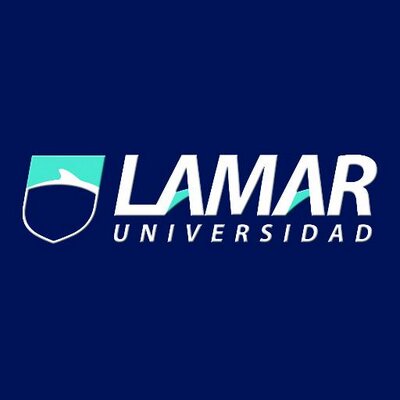 Asignatura: Diseño de plan de vidaActividad integradora  2° parcialEduardo Fabián Jiménez CastellanosViernes 21 de Octubre del 2016El estudio de la ingeniería industrial es una alternativa que me parece viable estudiar, es algo que me interesa y además de eso, es algo que puedo hacer.Teniendo en cuenta los costos del estudio, los costos de los instrumentos posiblemente utilizados, libros, etc, etc, es algo monetariamente asequible, poseo aptitudes para ésta profesión y muchas ganas de poder convertirme en un ingeniero de alto nivel.Para ser un profesionista exitoso, el Ingeniero Industrial debe:Tener una amplia visión de la organización en la que desempeña su actividad profesional.Ser capaz de aplicar una amplia gama de herramientas para determinar las mejores combinaciones de recursos humanos, naturales, materiales, tecnológicos, financieros, etc.Usualmente ¿"ves las cosas" de una manera diferente a como las ven las demás personas?  Para resolver problemas, ¿Se te facilita usar diversas herramientas?  La Ingeniería Industrial es para ti.La Ingeniería Industrial ofrece grandes retos, ya que el mejoramiento de la competitividad de una organización con las actividades típicas que realiza el ingeniero industrial:  el análisis, el diseño, la operación y el control de sistemas y procesos integrados por humanos, materiales, equipo, energía, e información.Adicionalmente al conocimiento de naturaleza técnica de toda ingeniería, el profesional de la Ingeniería Industrial requiere de una serie de habilidades peculiares, que se derivan principalmente del hecho de que su ejercicio requiere de la aplicación de enfoques creativos que le permitan resolver problemas en situaciones de naturaleza variada, que pueden involucrar procesos y flujos de diferentes tipos:  Manufactura, producción y logística, financieros, ambientales, energéticos, de información, etc.Por eso, el perfil de ingreso al Programa de Ingeniería Industrial incluye:Características personales: una persona curiosa y observadora, crítica, con capacidad de análisis y abstracción, con inquietud por la mejora continua y un gusto por tecnologías de diferentes tipos.Aspiraciones y valores: alto sentido de la responsabilidad, motivación para realizar trabajo innovador y creativo, con un serio impacto profesional y social e interés en la superación y el desarrollo personal y profesional.Disposiciones y actitudes: hacia el trabajo orientado al logro de metas claras y realizables e interés en la aplicación de conocimiento científico, técnico, matemático y organizacional para la resolución de problemas.